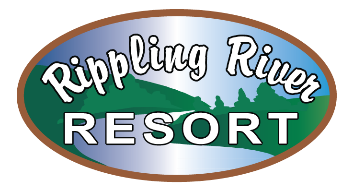 EMPLOYMENT OPPORTUNITYRippling River Resort Office StaffThe Role-The incumbent is responsible for taking reservations, checking guests in and out of the campground and ensuring guests receive exemplary service. Position is approximately 10-20 hours per week, with the possibility of more hours during busy weeks.-Responsibilities-The incumbent is responsible for:- Answering phones and taking reservations-Processing online reservations-Checking and answering the Resort email and voicemail-Checking in guests upon arrival and checking out guests-Helping stock the campground store and process store transactions· Providing local information and campground area information-Must be available on nights and weekends-Minimum Qualifications-· Must be a minimum of 18 years of age· Must hold a valid Driver’s License· Must be computer literate-Education and/or Experience-· Hospitality and/or Tourism experience an asset· First Aid/CPR certified a plus-Language Skills-Ability to read, analyze and interpret general business periodicals, technical procedures, or governmental regulations. Ability to effectively respond to questions from managers, clients, customers, and the general public.-Physical Requirements-· Requires visual acuity and ability to hear to clearly communicate with managers, coworkers, guests and vendors· Must be able to sit, stand and walk for extended periods of time· Must be able to reach with arms and hands· Must be able to lift and/or move up to 50 lbs.· Must have finger to hand dexterity to be able to grip, grasp items or equipmentJob Type: Part-timeSalary: $13.00 /hourApply in person at Rippling River Resort, 4321 M-553, Marquette, Michigan 49855. 
